Form F4.04A: Joint Originating Application (Family Law)You must start your application at the Court location that is closest to you or closest to the other party. However, if your family law matter involves parenting or child support, you must start your application at the Court location that is closest to where your children live. Check off where your application is required to be heard and note the location where you must file your documents:Check the type of order(s) that you are seeking:You must fill out and file the Schedule(s) and any additional documents that relate to your claim(s).*Under the Divorce Act, a judge’s permission is required to make an application for a Contact Order. Once received, your application will first be considered by a judge to determine if it may proceed.Fill in the information below for the first Co-Applicant:* Please note that you must arrange to have a qualified interpreter appear in court and you will be responsible for any fees associated with this, unless a judge orders otherwise.  Fill in the information below for the second Co-Applicant:* Please note that you must arrange to have a qualified interpreter appear in court and you will be responsible for any fees associated with this, unless a judge orders otherwise.  Fill in the information about your relationship below:Fill in the information for every child of your relationship (Include children under and over 19 and non-dependent children): Have child protection services, in this province or elsewhere, ever been involved with any of the co-applicants and/or children listed above?Provide the details of any current or ongoing court proceedings, court orders, and/or written agreements involving any of the co-applicants and/or children. This includes all Provincial Court matters, criminal matters, proceedings in other provinces or countries, peace bonds, emergency protection orders, restraining orders, no-contact orders, safety plans, family centered action plans, and kinship care agreements or any other agreements stemming from CSSD involvement. (Note: This Schedule is intended for divorce applications under the Divorce Act. If you are seeking a divorce under the Civil Marriages Act, fill out Schedule 6.)In order to apply for a divorce, you must be able to satisfy all 4 of the requirements below:We are seeking a divorce because there has been a permanent breakdown in our marriage based upon separation:Check the box that applies to you and fill out any information needed:If you are making an application for a parenting order (decision-making and/or parenting time), or are a person looking to step into the role of parent, fill in the information below. What are the current parenting arrangements for:Decision-making about the child(ren):Regular parenting schedule (daily, weekly, monthly, or other):Parenting schedule for holidays and special occasions:Schedule for other communication (ie. phone or internet):Other important issues in relation to parenting the child(ren):What are your proposed parenting arrangements for:Decision-making about the child(ren):Regular parenting schedule (daily, weekly, monthly, or other):Parenting schedule for holidays and special occasions:Schedule for other communication (eg. phone, internet, etc.):Other important issues in relation to parenting the child(ren):If you are a non-parent making an application for contact or time with a child, fill in the information below: What is your relationship to the child (i.e. grandparent, foster parent, step-parent, other relative):What contact/ time do you presently have or have you had with the child?:What contact/ time with the child are you seeking?: Are there any orders or other past or present proceedings or circumstance that may be relevant to your request for contact/ time with the child (i.e. previous convictions, involvement with child protection authorities)?:Other information that may be relevant to the court in determining whether to grant you contact/time with the child: Check all of the boxes that apply:Check all of the boxes that apply and fill in the information required:Check all of the boxes that apply and fill in any information required:If you have come to an agreement on something other than the claims listed in the other Schedules, state what you are agreeing to and give reasons:If there are more than 2 Co-Applicants, attach an extra page with the signatures required below.All Co-Applicants must swear or affirm that the facts and information in this Application, the attached schedules, and the attached Consent Order(s) is the truth. You must swear or affirm and sign this Statement of Truth in front of a commissioner of oaths, notary public, justice of the peace, or lawyer. Court Registry staff are commissioners of oaths and you may sign this application at the Court when you file it. Second Co-Applicant’s CertificateFirst Co-Applicant’s LawyerSecond Co-Applicant’s LawyerHow to Make a Joint Originating ApplicationInstructions for Co-ApplicantsYou may use a Joint Originating Application (Form F4.04A) if you and the other person(s) consent to your family law issues and want to apply for a family law order together.If you and the other person(s) disagree on any family law issues, you cannot use this form. Instead, you must do an Originating Application (Form F4.03A).Completing Your Joint Originating ApplicationYou can fill out this form by hand or you can download and fill out this form electronically athttps://www.court.nl.ca/supreme/rules-practice-notes-and-forms/family/general/  (If you fill out the form electronically, you must still print the form and file it with the Court). You must fill out all of the pages in this Joint Originating Application and attach an agreement or a Consent Order (Form F34.02A and/or F34.02B). If you need more space to fill out any section of this Joint Originating Application, attach an extra page and indicate which section is continued on the extra page.Filing Your Joint Originating ApplicationYou must make 2 extra copies of your completed and signed Joint Originating Application (including any attachments). File your original Joint Originating Application with the Court. To file your Joint Originating Application, you can either bring it to a Supreme Court location near you or you can mail it to a Supreme Court location near you.Serving Your Joint Originating ApplicationSince all of the Co-Applicants have signed the filed Joint Originating Application, you do NOT need to serve the Joint Originating Application on the other Co-Applicant(s). However, you should still make sure all the Co-Applicants have a copy of the Joint Originating Application and all attachments.More InformationQuestions? Go to https://www.court.nl.ca/supreme/family-division/ or contact a Court near you:--- It is highly recommended that you get advice from a lawyer ---If you need help finding or getting a lawyer, you can contact: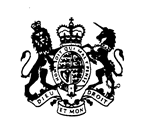 In the Supreme Court of Newfoundland and Labrador(General/Family)FOR COURT USE ONLYFOR COURT USE ONLYFOR COURT USE ONLYFOR COURT USE ONLYFOR COURT USE ONLYFOR COURT USE ONLYFOR COURT USE ONLYIn the Supreme Court of Newfoundland and Labrador(General/Family)COURT FILE NO:COURT FILE NO:In the Supreme Court of Newfoundland and Labrador(General/Family)In the Supreme Court of Newfoundland and Labrador(General/Family)CENTRAL DIVORCE REGISTRY NO:CENTRAL DIVORCE REGISTRY NO:CENTRAL DIVORCE REGISTRY NO:In the Supreme Court of Newfoundland and Labrador(General/Family)In the Supreme Court of Newfoundland and Labrador(General/Family)Filed at _____________________________ , Newfoundland and Labrador, this ________ day of __________________, 20______.Filed at _____________________________ , Newfoundland and Labrador, this ________ day of __________________, 20______.Filed at _____________________________ , Newfoundland and Labrador, this ________ day of __________________, 20______.Filed at _____________________________ , Newfoundland and Labrador, this ________ day of __________________, 20______.Filed at _____________________________ , Newfoundland and Labrador, this ________ day of __________________, 20______.Filed at _____________________________ , Newfoundland and Labrador, this ________ day of __________________, 20______.Filed at _____________________________ , Newfoundland and Labrador, this ________ day of __________________, 20______.In the Supreme Court of Newfoundland and Labrador(General/Family)Registry Clerk of the Supreme Court of Newfoundland and LabradorRegistry Clerk of the Supreme Court of Newfoundland and LabradorRegistry Clerk of the Supreme Court of Newfoundland and LabradorRegistry Clerk of the Supreme Court of Newfoundland and LabradorRegistry Clerk of the Supreme Court of Newfoundland and LabradorBETWEEN:CO-APPLICANT(Print full name)AND:CO-APPLICANT(Print full name)AND:  NOT APPLICABLE  CO-APPLICANT(Print full name)  NOT APPLICABLE  CO-APPLICANTIf your application is required to be heard in…If your application is required to be heard in……then you must file your documents in…Clarenville (Grand Bank Circuit)Grand Bank Supreme CourtCorner BrookCorner Brook Supreme (Family Division)GanderGander Supreme CourtGrand BankGrand Bank Supreme CourtGrand Falls – Windsor Grand Falls – Windsor Supreme CourtHappy Valley – Goose BayHappy Valley – Goose Bay Supreme CourtPort aux Basques (Corner Brook Circuit)Corner Brook Supreme Court (Family Division)Rocky Harbour (Corner Brook Circuit)Corner Brook Supreme Court (Family Division)St. Anthony (Corner Brook Circuit)Corner Brook Supreme Court (Family Division)St. John’sSt. John’s Supreme Court (Family Division)Stephenville (Corner Brook Circuit)Corner Brook Supreme Court (Family Division)Wabush (Happy Valley – Goose Bay Circuit)Happy Valley – Goose Bay Supreme CourtType of OrderType of OrderFill Out ScheduleAttachment(s)Divorce1Original marriage certificateParenting (Decision-making and parenting time)2Consent Order or agreementContact Order / Third Party Time with Child*3-Child Support4Consent Order or agreementSpousal (married) Support or Partner (unmarried) Support5Consent Order or agreementParental Support (for parents) or Dependant Support (for spouse or child of deceased person)5Consent Order or agreementDivision of Matrimonial (married) Property, Common Law (unmarried) Property, or Property under the FHRMIR Act6Consent Order or agreementOther: ___________________________________7Consent Order or agreementCurrent Last NameLast Name at Birth:Last Name at Birth:Last Name at Birth:Last Name at Birth:First NameLast Name the 
Day before the
Day of Marriage:Last Name the 
Day before the
Day of Marriage:Last Name the 
Day before the
Day of Marriage:Last Name the 
Day before the
Day of Marriage:Last Name the 
Day before the
Day of Marriage:Last Name the 
Day before the
Day of Marriage:Last Name the 
Day before the
Day of Marriage:Last Name the 
Day before the
Day of Marriage:Middle Name(s) (if any)GenderResidential Address Residential Address Street Address Street Address Street Address Street Address Street Address Street Address CityCityProvinceProvincePostal CodeMailing Address (if different from Residential Address)Mailing Address (if different from Residential Address)Street Address or PO Box	Street Address or PO Box	Street Address or PO Box	Street Address or PO Box	Street Address or PO Box	Street Address or PO Box	CityCityCityProvincePostal CodeTelephone Number  (if any)Home:                                 Home:                                 Home:                                 Home:                                 Cell:Cell:Cell:Cell:Cell:Cell:Cell:Fax Number  (if any)Email Address (if any)Please note that if you provide your email address, the Court may contact you by email.Please note that if you provide your email address, the Court may contact you by email.Please note that if you provide your email address, the Court may contact you by email.Please note that if you provide your email address, the Court may contact you by email.Please note that if you provide your email address, the Court may contact you by email.Please note that if you provide your email address, the Court may contact you by email.Please note that if you provide your email address, the Court may contact you by email.Please note that if you provide your email address, the Court may contact you by email.Please note that if you provide your email address, the Court may contact you by email.Please note that if you provide your email address, the Court may contact you by email.Please note that if you provide your email address, the Court may contact you by email.Date of Birth Month: Month: Day:Day:Day:Day:Day:Year:Year:Year:Year:Occupation(s) or Job(s)Citizen / Immigration Status  Canadian Citizen              Permanent Resident              Foreign National  Canadian Citizen              Permanent Resident              Foreign National  Canadian Citizen              Permanent Resident              Foreign National  Canadian Citizen              Permanent Resident              Foreign National  Canadian Citizen              Permanent Resident              Foreign National  Canadian Citizen              Permanent Resident              Foreign National  Canadian Citizen              Permanent Resident              Foreign National  Canadian Citizen              Permanent Resident              Foreign National  Canadian Citizen              Permanent Resident              Foreign National  Canadian Citizen              Permanent Resident              Foreign National  Canadian Citizen              Permanent Resident              Foreign NationalAre you a registered Indian under the Indian Act? Yes           No     If yes, what is the name of your band?If yes, what is the name of your band?If yes, what is the name of your band?If yes, what is the name of your band?If yes, what is the name of your band?If yes, what is the name of your band?If yes, what is the name of your band?If yes, what is the name of your band?If yes, what is the name of your band?If yes, what is the name of your band?Are you a registered Indian under the Indian Act? Yes           No     Do you live on a reserve?Do you live on a reserve?Do you live on a reserve?Do you live on a reserve?Do you live on a reserve?Do you live on a reserve?Do you live on a reserve?Do you live on a reserve?Do you live on a reserve?Do you live on a reserve?Will you need an interpreter in court?* Yes           No      Yes           No      Yes           No      Yes           No      Yes           No     If yes, state the language and dialect:If yes, state the language and dialect:If yes, state the language and dialect:If yes, state the language and dialect:If yes, state the language and dialect:If yes, state the language and dialect:Lawyer’s name, office address, email address, telephone number and fax number(if any)Current Last NameLast Name at Birth:Last Name at Birth:Last Name at Birth:Last Name at Birth:First NameLast Name the 
Day before the
Day of Marriage:Last Name the 
Day before the
Day of Marriage:Last Name the 
Day before the
Day of Marriage:Last Name the 
Day before the
Day of Marriage:Last Name the 
Day before the
Day of Marriage:Last Name the 
Day before the
Day of Marriage:Last Name the 
Day before the
Day of Marriage:Last Name the 
Day before the
Day of Marriage:Middle Name(s) (if any)GenderResidential Address Residential Address Street Address Street Address Street Address Street Address Street Address Street Address CityCityProvinceProvincePostal CodeMailing Address (if different from Residential Address)Mailing Address (if different from Residential Address)Street Address or PO Box	Street Address or PO Box	Street Address or PO Box	Street Address or PO Box	Street Address or PO Box	Street Address or PO Box	CityCityCityProvincePostal CodeTelephone Number  (if any)Home:                                 Home:                                 Home:                                 Home:                                 Cell:Cell:Cell:Cell:Cell:Cell:Cell:Fax Number  (if any)Email Address (if any)Please note that if you provide your email address, the Court may contact you by email.Please note that if you provide your email address, the Court may contact you by email.Please note that if you provide your email address, the Court may contact you by email.Please note that if you provide your email address, the Court may contact you by email.Please note that if you provide your email address, the Court may contact you by email.Please note that if you provide your email address, the Court may contact you by email.Please note that if you provide your email address, the Court may contact you by email.Please note that if you provide your email address, the Court may contact you by email.Please note that if you provide your email address, the Court may contact you by email.Please note that if you provide your email address, the Court may contact you by email.Please note that if you provide your email address, the Court may contact you by email.Date of Birth Month: Month: Day:Day:Day:Day:Day:Year:Year:Year:Year:Occupation(s) or Job(s)Citizen / Immigration Status  Canadian Citizen              Permanent Resident              Foreign National  Canadian Citizen              Permanent Resident              Foreign National  Canadian Citizen              Permanent Resident              Foreign National  Canadian Citizen              Permanent Resident              Foreign National  Canadian Citizen              Permanent Resident              Foreign National  Canadian Citizen              Permanent Resident              Foreign National  Canadian Citizen              Permanent Resident              Foreign National  Canadian Citizen              Permanent Resident              Foreign National  Canadian Citizen              Permanent Resident              Foreign National  Canadian Citizen              Permanent Resident              Foreign National  Canadian Citizen              Permanent Resident              Foreign NationalAre you a registered Indian under the Indian Act? Yes           No     If yes, what is the name of your band?If yes, what is the name of your band?If yes, what is the name of your band?If yes, what is the name of your band?If yes, what is the name of your band?If yes, what is the name of your band?If yes, what is the name of your band?If yes, what is the name of your band?If yes, what is the name of your band?If yes, what is the name of your band?Are you a registered Indian under the Indian Act? Yes           No     Do you live on a reserve?Do you live on a reserve?Do you live on a reserve?Do you live on a reserve?Do you live on a reserve?Do you live on a reserve?Do you live on a reserve?Do you live on a reserve?Do you live on a reserve?Do you live on a reserve?Will you need an interpreter in court?* Yes           No      Yes           No      Yes           No      Yes           No      Yes           No     If yes, state the language and dialect:If yes, state the language and dialect:If yes, state the language and dialect:If yes, state the language and dialect:If yes, state the language and dialect:If yes, state the language and dialect:Lawyer’s name, office address, email address, telephone number and fax number  (if any)Relationship of the parties Date the parties started living togetherMonth:               Day:               Year:                 OR     Not applicableDate of marriageMonth:               Day:               Year:                 OR     Not applicablePlace of marriageOR     Not applicablePrior to the marriage, the first Co-Applicant was Unmarried      Divorced      Widowed OR     Not applicablePrior to the marriage, the second Co-Applicant was Unmarried      Divorced      WidowedOR     Not applicableDate of separationMonth:               Day:               Year:                 OR     Not applicableDate of divorceMonth:               Day:               Year:                 OR     Not applicableCheck this box if there are more than 2 Co-Applicants. Attach an extra page to provide the information of the other Co-Applicant(s) and details of your relationship with the other Co-Applicant(s).Child 1Child 2Child’s Full NameFull Name of Each Parent of the Child (place each name on a separate line)Full Name of Each Parent of the Child (place each name on a separate line)Full Name of Each Parent of the Child (place each name on a separate line)Full Name of Each Parent of the Child (place each name on a separate line)Date of Birth(month/day/year)GenderChild is Currently Living With (Name)Disabilities and/or Special NeedsChild 3Child 4Child’s Full NameFull Name of Each Parent of the Child (place each name on a separate line)Full Name of Each Parent of the Child (place each name on a separate line)Full Name of Each Parent of the Child (place each name on a separate line)Full Name of Each Parent of the Child (place each name on a separate line)Date of Birth(month/day/year)GenderChild is Currently Living With (Name)Disabilities and/or Special NeedsCheck this box if there are no children.Check this box if there are more than 4 children. Attach an extra page to provide the details of those children.NoYes. If yes, please provide details in the box below.Check this box if not applicable. Schedule 1Divorce1There has been a breakdown in our marriage and there is no likelihood that we will get back together.There has been a breakdown in our marriage and there is no likelihood that we will get back together.There has been a breakdown in our marriage and there is no likelihood that we will get back together.There has been a breakdown in our marriage and there is no likelihood that we will get back together.2I am a resident of Newfoundland and Labrador and have been a resident of Newfoundland and Labrador for at least 1 year immediately prior to this application.ORMy spouse is a resident of Newfoundland and Labrador and has been a resident of Newfoundland and Labrador for at least 1 year immediately prior to this application.3I have attached the original Certificate of Marriage (or Registration of Marriage) to this Application.If you were married in Canada, you can obtain your Certificate of Marriage from the provincial Vital Statistics Agency.   Check this box if your Certificate of Marriage is not in English or French. You must attach a translation and an Affidavit from the translator.ORI was married outside of Canada and I am unable to attach a copy of my Certificate of Marriage (or Registration of Marriage) because it is impossible or impractical to obtain.You will have to make an Interim Application for a Procedural Order (using Form F16.03A) for an Order dispensing with the need to file a Certificate of Marriage.4There has been no collusion in relation to this application for a divorce.There has been no collusion in relation to this application for a divorce.There has been no collusion in relation to this application for a divorce.There has been no collusion in relation to this application for a divorce.      Check this box if the parties currently live separate and apart and will have lived separate and apart for at least 1 year prior to the determination of the divorce proceeding.If the parties have been living separate and apart for less than 1 year, you may still file an Application for divorce on the ground of separation. However, you must wait until 1 year has elapsed to file an Application for Judgment for divorce.There are no children of the marriageORReasonable arrangements have been made for the support of the children (Give details and include your annual incomes):Schedule 2Parenting OrderSchedule 3Contact Order/ Third Party Time with ChildSchedule 4Child SupportWe agree to the basic table amount as per the Child Support Guidelines.We agree on special and/or extraordinary expenses. We agree to an amount of child support that is different from the Child Support Guidelines basic table amount.What are your incomes?What are your reason(s) for an amount of child support that is different from the Child Support Guidelines?We agree to child support in the amount of $ _____________________________ per month.Each of us has parenting time with the child(ren) for 40% or more of the year.The child(ren) is(are) 19 years of age or older.One or more of the persons who is obligated to pay support has an income that is more than $150,000 annually.One or more of us is claiming undue hardship for the following reason(s):Other: We agree to an amount of retroactive child support.Describe the reason(s) for retroactive child support:Schedule 5Spousal, Partner, Parental, or Dependent SupportWe have agreed to an amount of :Spousal supportPartner supportParental supportDependent supportDescribe the reason(s) for support:We have agreed to an amount of:Retroactive spousal supportRetroactive partner supportRetroactive parental supportRetroactive dependent supportDescribe the reason(s) for retroactive support:Schedule 6Division of PropertyWe agree to an equal division of matrimonial property.We agree to an unequal division of matrimonial property.Describe the reason(s) for an unequal division of property:We agree to a division of common law property.Describe the property claim and the reason(s) for the property claim:We agree to a division of property under the Family Homes on Reserves and Matrimonial Interests or Rights Act.Describe your property claim, the facts, and your reason(s) for seeking the claim:Other:Describe the property claim and the reason(s) for the property claim:Schedule 7Other ApplicationsStatement of Truth  First Co-ApplicantSecond Co-ApplicantI declare the facts and information in this Joint Originating Application are true to the best of my knowledge and belief.I declare the facts and information in this Joint Originating Application are true to the best of my knowledge and belief.SWORN TO or AFFIRMED at ___________________, this ________ day of _________________ , 20_____ .SWORN TO or AFFIRMED at ___________________, this ________ day of _________________ , 20_____ .Signature of First Co-ApplicantSignature of Second Co-ApplicantCommissioner of Oaths / Justice of the Peace Commissioner of Oaths / Justice of the Peace Party’s CertificateIf you are applying for relief under the Divorce Act, each applicant must complete this certificate. First Co-Applicant’s CertificateI, ____________________________________ ,I, ____________________________________ ,I, ____________________________________ ,I, ____________________________________ ,I, ____________________________________ ,(Print Party’s Name)a Co-Applicant, certify to this Court that I am aware of the duties set out in sections 7.1 to 7.5 of the Divorce Act, which provide: 7.1 	A person to whom parenting time or decision-making responsibility has been allocated in respect of a child of the marriage or who has contact with that child under a contact order shall exercise that time, responsibility or contact in a manner that is consistent with the best interests of the child.7.2 	A party to a proceeding under this Act shall, to the best of their ability, protect any child of the marriage from conflict arising from the proceeding.7.3 	To the extent that it is appropriate to do so, the parties to a proceeding shall try to resolve the matters that may be the subject of an order under this Act through a family dispute resolution process.7.4 	A party to a proceeding under this Act or a person who is subject to an order made under this Act shall provide complete, accurate and up-to-date information if required to do so under this Act.7.5 	For greater certainty, a person who is subject to an order made under this Act shall comply with the order until it is no longer in effect.DATED at _________________________________, this __________ day of ____________________ , 20______ .a Co-Applicant, certify to this Court that I am aware of the duties set out in sections 7.1 to 7.5 of the Divorce Act, which provide: 7.1 	A person to whom parenting time or decision-making responsibility has been allocated in respect of a child of the marriage or who has contact with that child under a contact order shall exercise that time, responsibility or contact in a manner that is consistent with the best interests of the child.7.2 	A party to a proceeding under this Act shall, to the best of their ability, protect any child of the marriage from conflict arising from the proceeding.7.3 	To the extent that it is appropriate to do so, the parties to a proceeding shall try to resolve the matters that may be the subject of an order under this Act through a family dispute resolution process.7.4 	A party to a proceeding under this Act or a person who is subject to an order made under this Act shall provide complete, accurate and up-to-date information if required to do so under this Act.7.5 	For greater certainty, a person who is subject to an order made under this Act shall comply with the order until it is no longer in effect.DATED at _________________________________, this __________ day of ____________________ , 20______ .a Co-Applicant, certify to this Court that I am aware of the duties set out in sections 7.1 to 7.5 of the Divorce Act, which provide: 7.1 	A person to whom parenting time or decision-making responsibility has been allocated in respect of a child of the marriage or who has contact with that child under a contact order shall exercise that time, responsibility or contact in a manner that is consistent with the best interests of the child.7.2 	A party to a proceeding under this Act shall, to the best of their ability, protect any child of the marriage from conflict arising from the proceeding.7.3 	To the extent that it is appropriate to do so, the parties to a proceeding shall try to resolve the matters that may be the subject of an order under this Act through a family dispute resolution process.7.4 	A party to a proceeding under this Act or a person who is subject to an order made under this Act shall provide complete, accurate and up-to-date information if required to do so under this Act.7.5 	For greater certainty, a person who is subject to an order made under this Act shall comply with the order until it is no longer in effect.DATED at _________________________________, this __________ day of ____________________ , 20______ .a Co-Applicant, certify to this Court that I am aware of the duties set out in sections 7.1 to 7.5 of the Divorce Act, which provide: 7.1 	A person to whom parenting time or decision-making responsibility has been allocated in respect of a child of the marriage or who has contact with that child under a contact order shall exercise that time, responsibility or contact in a manner that is consistent with the best interests of the child.7.2 	A party to a proceeding under this Act shall, to the best of their ability, protect any child of the marriage from conflict arising from the proceeding.7.3 	To the extent that it is appropriate to do so, the parties to a proceeding shall try to resolve the matters that may be the subject of an order under this Act through a family dispute resolution process.7.4 	A party to a proceeding under this Act or a person who is subject to an order made under this Act shall provide complete, accurate and up-to-date information if required to do so under this Act.7.5 	For greater certainty, a person who is subject to an order made under this Act shall comply with the order until it is no longer in effect.DATED at _________________________________, this __________ day of ____________________ , 20______ .a Co-Applicant, certify to this Court that I am aware of the duties set out in sections 7.1 to 7.5 of the Divorce Act, which provide: 7.1 	A person to whom parenting time or decision-making responsibility has been allocated in respect of a child of the marriage or who has contact with that child under a contact order shall exercise that time, responsibility or contact in a manner that is consistent with the best interests of the child.7.2 	A party to a proceeding under this Act shall, to the best of their ability, protect any child of the marriage from conflict arising from the proceeding.7.3 	To the extent that it is appropriate to do so, the parties to a proceeding shall try to resolve the matters that may be the subject of an order under this Act through a family dispute resolution process.7.4 	A party to a proceeding under this Act or a person who is subject to an order made under this Act shall provide complete, accurate and up-to-date information if required to do so under this Act.7.5 	For greater certainty, a person who is subject to an order made under this Act shall comply with the order until it is no longer in effect.DATED at _________________________________, this __________ day of ____________________ , 20______ .Signature of Co-ApplicantSignature of Co-ApplicantI, ____________________________________ ,I, ____________________________________ ,I, ____________________________________ ,I, ____________________________________ ,I, ____________________________________ ,(Print Party’s Name)a Co-Applicant, certify to this Court that I am aware of the duties set out in sections 7.1 to 7.5 of the Divorce Act, which provide: 7.1 	A person to whom parenting time or decision-making responsibility has been allocated in respect of a child of the marriage or who has contact with that child under a contact order shall exercise that time, responsibility or contact in a manner that is consistent with the best interests of the child.7.2 	A party to a proceeding under this Act shall, to the best of their ability, protect any child of the marriage from conflict arising from the proceeding.7.3 	To the extent that it is appropriate to do so, the parties to a proceeding shall try to resolve the matters that may be the subject of an order under this Act through a family dispute resolution process.7.4 	A party to a proceeding under this Act or a person who is subject to an order made under this Act shall provide complete, accurate and up-to-date information if required to do so under this Act.7.5 	For greater certainty, a person who is subject to an order made under this Act shall comply with the order until it is no longer in effect.DATED at _________________________________, this __________ day of ____________________ , 20______ .a Co-Applicant, certify to this Court that I am aware of the duties set out in sections 7.1 to 7.5 of the Divorce Act, which provide: 7.1 	A person to whom parenting time or decision-making responsibility has been allocated in respect of a child of the marriage or who has contact with that child under a contact order shall exercise that time, responsibility or contact in a manner that is consistent with the best interests of the child.7.2 	A party to a proceeding under this Act shall, to the best of their ability, protect any child of the marriage from conflict arising from the proceeding.7.3 	To the extent that it is appropriate to do so, the parties to a proceeding shall try to resolve the matters that may be the subject of an order under this Act through a family dispute resolution process.7.4 	A party to a proceeding under this Act or a person who is subject to an order made under this Act shall provide complete, accurate and up-to-date information if required to do so under this Act.7.5 	For greater certainty, a person who is subject to an order made under this Act shall comply with the order until it is no longer in effect.DATED at _________________________________, this __________ day of ____________________ , 20______ .a Co-Applicant, certify to this Court that I am aware of the duties set out in sections 7.1 to 7.5 of the Divorce Act, which provide: 7.1 	A person to whom parenting time or decision-making responsibility has been allocated in respect of a child of the marriage or who has contact with that child under a contact order shall exercise that time, responsibility or contact in a manner that is consistent with the best interests of the child.7.2 	A party to a proceeding under this Act shall, to the best of their ability, protect any child of the marriage from conflict arising from the proceeding.7.3 	To the extent that it is appropriate to do so, the parties to a proceeding shall try to resolve the matters that may be the subject of an order under this Act through a family dispute resolution process.7.4 	A party to a proceeding under this Act or a person who is subject to an order made under this Act shall provide complete, accurate and up-to-date information if required to do so under this Act.7.5 	For greater certainty, a person who is subject to an order made under this Act shall comply with the order until it is no longer in effect.DATED at _________________________________, this __________ day of ____________________ , 20______ .a Co-Applicant, certify to this Court that I am aware of the duties set out in sections 7.1 to 7.5 of the Divorce Act, which provide: 7.1 	A person to whom parenting time or decision-making responsibility has been allocated in respect of a child of the marriage or who has contact with that child under a contact order shall exercise that time, responsibility or contact in a manner that is consistent with the best interests of the child.7.2 	A party to a proceeding under this Act shall, to the best of their ability, protect any child of the marriage from conflict arising from the proceeding.7.3 	To the extent that it is appropriate to do so, the parties to a proceeding shall try to resolve the matters that may be the subject of an order under this Act through a family dispute resolution process.7.4 	A party to a proceeding under this Act or a person who is subject to an order made under this Act shall provide complete, accurate and up-to-date information if required to do so under this Act.7.5 	For greater certainty, a person who is subject to an order made under this Act shall comply with the order until it is no longer in effect.DATED at _________________________________, this __________ day of ____________________ , 20______ .a Co-Applicant, certify to this Court that I am aware of the duties set out in sections 7.1 to 7.5 of the Divorce Act, which provide: 7.1 	A person to whom parenting time or decision-making responsibility has been allocated in respect of a child of the marriage or who has contact with that child under a contact order shall exercise that time, responsibility or contact in a manner that is consistent with the best interests of the child.7.2 	A party to a proceeding under this Act shall, to the best of their ability, protect any child of the marriage from conflict arising from the proceeding.7.3 	To the extent that it is appropriate to do so, the parties to a proceeding shall try to resolve the matters that may be the subject of an order under this Act through a family dispute resolution process.7.4 	A party to a proceeding under this Act or a person who is subject to an order made under this Act shall provide complete, accurate and up-to-date information if required to do so under this Act.7.5 	For greater certainty, a person who is subject to an order made under this Act shall comply with the order until it is no longer in effect.DATED at _________________________________, this __________ day of ____________________ , 20______ .Signature of Co-ApplicantSignature of Co-ApplicantLawyer’s CertificateIf any of the Co-Applicants has a lawyer and you have applied for relief under the Divorce Act, your lawyer(s) must complete the Certificate(s) below. I, ____________________________________ , the Lawyer for ______________________________________ , I, ____________________________________ , the Lawyer for ______________________________________ , I, ____________________________________ , the Lawyer for ______________________________________ , I, ____________________________________ , the Lawyer for ______________________________________ , I, ____________________________________ , the Lawyer for ______________________________________ , (Print Lawyer’s Name)(Print Co-Applicant’s Name)the Applicant, certify to this Court that I have complied with s.7.7 of the Divorce Act, which provides: 7.7 	(1) Unless the circumstances of the case are of such a nature that it would clearly not be appropriate to do so, it is the duty of every legal adviser who undertakes to act on a spouse’s behalf in a divorce proceeding(a) to draw to the attention of the spouse the provisions of this Act that have as their object the reconciliation of spouses; and(b) to discuss with the spouse the possibility of the reconciliation of the spouses and to inform the spouse of the marriage counselling or guidance facilities known to the legal adviser that might be able to assist the spouses to achieve a reconciliation.(2) It is also the duty of every legal adviser who undertakes to act on a person’s behalf in any proceeding under this Act(a) to encourage the person to attempt to resolve the matters that may be the subject of an order under this Act through a family dispute resolution process, unless the circumstances of the case are of such a nature that it would clearly not be appropriate to do so;(b) to inform the person of the family justice services known to the legal adviser that might assist the person(i) in resolving the matters that may be the subject of an order under this Act, and(ii) in complying with any order or decision made under this Act; and(c) to inform the person of the parties’ duties under this Act.(3) Every document that formally commences a proceeding under this Act, or that responds to such a document, that is filed with a court by a legal adviser shall contain a statement by the legal adviser certifying that they have complied with this section.DATED at _________________________________, this __________ day of ____________________ , 20______ .the Applicant, certify to this Court that I have complied with s.7.7 of the Divorce Act, which provides: 7.7 	(1) Unless the circumstances of the case are of such a nature that it would clearly not be appropriate to do so, it is the duty of every legal adviser who undertakes to act on a spouse’s behalf in a divorce proceeding(a) to draw to the attention of the spouse the provisions of this Act that have as their object the reconciliation of spouses; and(b) to discuss with the spouse the possibility of the reconciliation of the spouses and to inform the spouse of the marriage counselling or guidance facilities known to the legal adviser that might be able to assist the spouses to achieve a reconciliation.(2) It is also the duty of every legal adviser who undertakes to act on a person’s behalf in any proceeding under this Act(a) to encourage the person to attempt to resolve the matters that may be the subject of an order under this Act through a family dispute resolution process, unless the circumstances of the case are of such a nature that it would clearly not be appropriate to do so;(b) to inform the person of the family justice services known to the legal adviser that might assist the person(i) in resolving the matters that may be the subject of an order under this Act, and(ii) in complying with any order or decision made under this Act; and(c) to inform the person of the parties’ duties under this Act.(3) Every document that formally commences a proceeding under this Act, or that responds to such a document, that is filed with a court by a legal adviser shall contain a statement by the legal adviser certifying that they have complied with this section.DATED at _________________________________, this __________ day of ____________________ , 20______ .the Applicant, certify to this Court that I have complied with s.7.7 of the Divorce Act, which provides: 7.7 	(1) Unless the circumstances of the case are of such a nature that it would clearly not be appropriate to do so, it is the duty of every legal adviser who undertakes to act on a spouse’s behalf in a divorce proceeding(a) to draw to the attention of the spouse the provisions of this Act that have as their object the reconciliation of spouses; and(b) to discuss with the spouse the possibility of the reconciliation of the spouses and to inform the spouse of the marriage counselling or guidance facilities known to the legal adviser that might be able to assist the spouses to achieve a reconciliation.(2) It is also the duty of every legal adviser who undertakes to act on a person’s behalf in any proceeding under this Act(a) to encourage the person to attempt to resolve the matters that may be the subject of an order under this Act through a family dispute resolution process, unless the circumstances of the case are of such a nature that it would clearly not be appropriate to do so;(b) to inform the person of the family justice services known to the legal adviser that might assist the person(i) in resolving the matters that may be the subject of an order under this Act, and(ii) in complying with any order or decision made under this Act; and(c) to inform the person of the parties’ duties under this Act.(3) Every document that formally commences a proceeding under this Act, or that responds to such a document, that is filed with a court by a legal adviser shall contain a statement by the legal adviser certifying that they have complied with this section.DATED at _________________________________, this __________ day of ____________________ , 20______ .the Applicant, certify to this Court that I have complied with s.7.7 of the Divorce Act, which provides: 7.7 	(1) Unless the circumstances of the case are of such a nature that it would clearly not be appropriate to do so, it is the duty of every legal adviser who undertakes to act on a spouse’s behalf in a divorce proceeding(a) to draw to the attention of the spouse the provisions of this Act that have as their object the reconciliation of spouses; and(b) to discuss with the spouse the possibility of the reconciliation of the spouses and to inform the spouse of the marriage counselling or guidance facilities known to the legal adviser that might be able to assist the spouses to achieve a reconciliation.(2) It is also the duty of every legal adviser who undertakes to act on a person’s behalf in any proceeding under this Act(a) to encourage the person to attempt to resolve the matters that may be the subject of an order under this Act through a family dispute resolution process, unless the circumstances of the case are of such a nature that it would clearly not be appropriate to do so;(b) to inform the person of the family justice services known to the legal adviser that might assist the person(i) in resolving the matters that may be the subject of an order under this Act, and(ii) in complying with any order or decision made under this Act; and(c) to inform the person of the parties’ duties under this Act.(3) Every document that formally commences a proceeding under this Act, or that responds to such a document, that is filed with a court by a legal adviser shall contain a statement by the legal adviser certifying that they have complied with this section.DATED at _________________________________, this __________ day of ____________________ , 20______ .the Applicant, certify to this Court that I have complied with s.7.7 of the Divorce Act, which provides: 7.7 	(1) Unless the circumstances of the case are of such a nature that it would clearly not be appropriate to do so, it is the duty of every legal adviser who undertakes to act on a spouse’s behalf in a divorce proceeding(a) to draw to the attention of the spouse the provisions of this Act that have as their object the reconciliation of spouses; and(b) to discuss with the spouse the possibility of the reconciliation of the spouses and to inform the spouse of the marriage counselling or guidance facilities known to the legal adviser that might be able to assist the spouses to achieve a reconciliation.(2) It is also the duty of every legal adviser who undertakes to act on a person’s behalf in any proceeding under this Act(a) to encourage the person to attempt to resolve the matters that may be the subject of an order under this Act through a family dispute resolution process, unless the circumstances of the case are of such a nature that it would clearly not be appropriate to do so;(b) to inform the person of the family justice services known to the legal adviser that might assist the person(i) in resolving the matters that may be the subject of an order under this Act, and(ii) in complying with any order or decision made under this Act; and(c) to inform the person of the parties’ duties under this Act.(3) Every document that formally commences a proceeding under this Act, or that responds to such a document, that is filed with a court by a legal adviser shall contain a statement by the legal adviser certifying that they have complied with this section.DATED at _________________________________, this __________ day of ____________________ , 20______ .Signature of LawyerSignature of LawyerAddress of LawyerAddress of LawyerI, ____________________________________ , the Lawyer for ______________________________________ , I, ____________________________________ , the Lawyer for ______________________________________ , I, ____________________________________ , the Lawyer for ______________________________________ , I, ____________________________________ , the Lawyer for ______________________________________ , I, ____________________________________ , the Lawyer for ______________________________________ , (Print Lawyer’s Name)(Print Co-Applicant’s Name)the Applicant, certify to this Court that I have complied with s.7.7 of the Divorce Act, which provides: 7.7 	(1) Unless the circumstances of the case are of such a nature that it would clearly not be appropriate to do so, it is the duty of every legal adviser who undertakes to act on a spouse’s behalf in a divorce proceeding(a) to draw to the attention of the spouse the provisions of this Act that have as their object the reconciliation of spouses; and(b) to discuss with the spouse the possibility of the reconciliation of the spouses and to inform the spouse of the marriage counselling or guidance facilities known to the legal adviser that might be able to assist the spouses to achieve a reconciliation.(2) It is also the duty of every legal adviser who undertakes to act on a person’s behalf in any proceeding under this Act(a) to encourage the person to attempt to resolve the matters that may be the subject of an order under this Act through a family dispute resolution process, unless the circumstances of the case are of such a nature that it would clearly not be appropriate to do so;(b) to inform the person of the family justice services known to the legal adviser that might assist the person(i) in resolving the matters that may be the subject of an order under this Act, and(ii) in complying with any order or decision made under this Act; and(c) to inform the person of the parties’ duties under this Act.(3) Every document that formally commences a proceeding under this Act, or that responds to such a document, that is filed with a court by a legal adviser shall contain a statement by the legal adviser certifying that they have complied with this section.DATED at _________________________________, this __________ day of ____________________ , 20______ .the Applicant, certify to this Court that I have complied with s.7.7 of the Divorce Act, which provides: 7.7 	(1) Unless the circumstances of the case are of such a nature that it would clearly not be appropriate to do so, it is the duty of every legal adviser who undertakes to act on a spouse’s behalf in a divorce proceeding(a) to draw to the attention of the spouse the provisions of this Act that have as their object the reconciliation of spouses; and(b) to discuss with the spouse the possibility of the reconciliation of the spouses and to inform the spouse of the marriage counselling or guidance facilities known to the legal adviser that might be able to assist the spouses to achieve a reconciliation.(2) It is also the duty of every legal adviser who undertakes to act on a person’s behalf in any proceeding under this Act(a) to encourage the person to attempt to resolve the matters that may be the subject of an order under this Act through a family dispute resolution process, unless the circumstances of the case are of such a nature that it would clearly not be appropriate to do so;(b) to inform the person of the family justice services known to the legal adviser that might assist the person(i) in resolving the matters that may be the subject of an order under this Act, and(ii) in complying with any order or decision made under this Act; and(c) to inform the person of the parties’ duties under this Act.(3) Every document that formally commences a proceeding under this Act, or that responds to such a document, that is filed with a court by a legal adviser shall contain a statement by the legal adviser certifying that they have complied with this section.DATED at _________________________________, this __________ day of ____________________ , 20______ .the Applicant, certify to this Court that I have complied with s.7.7 of the Divorce Act, which provides: 7.7 	(1) Unless the circumstances of the case are of such a nature that it would clearly not be appropriate to do so, it is the duty of every legal adviser who undertakes to act on a spouse’s behalf in a divorce proceeding(a) to draw to the attention of the spouse the provisions of this Act that have as their object the reconciliation of spouses; and(b) to discuss with the spouse the possibility of the reconciliation of the spouses and to inform the spouse of the marriage counselling or guidance facilities known to the legal adviser that might be able to assist the spouses to achieve a reconciliation.(2) It is also the duty of every legal adviser who undertakes to act on a person’s behalf in any proceeding under this Act(a) to encourage the person to attempt to resolve the matters that may be the subject of an order under this Act through a family dispute resolution process, unless the circumstances of the case are of such a nature that it would clearly not be appropriate to do so;(b) to inform the person of the family justice services known to the legal adviser that might assist the person(i) in resolving the matters that may be the subject of an order under this Act, and(ii) in complying with any order or decision made under this Act; and(c) to inform the person of the parties’ duties under this Act.(3) Every document that formally commences a proceeding under this Act, or that responds to such a document, that is filed with a court by a legal adviser shall contain a statement by the legal adviser certifying that they have complied with this section.DATED at _________________________________, this __________ day of ____________________ , 20______ .the Applicant, certify to this Court that I have complied with s.7.7 of the Divorce Act, which provides: 7.7 	(1) Unless the circumstances of the case are of such a nature that it would clearly not be appropriate to do so, it is the duty of every legal adviser who undertakes to act on a spouse’s behalf in a divorce proceeding(a) to draw to the attention of the spouse the provisions of this Act that have as their object the reconciliation of spouses; and(b) to discuss with the spouse the possibility of the reconciliation of the spouses and to inform the spouse of the marriage counselling or guidance facilities known to the legal adviser that might be able to assist the spouses to achieve a reconciliation.(2) It is also the duty of every legal adviser who undertakes to act on a person’s behalf in any proceeding under this Act(a) to encourage the person to attempt to resolve the matters that may be the subject of an order under this Act through a family dispute resolution process, unless the circumstances of the case are of such a nature that it would clearly not be appropriate to do so;(b) to inform the person of the family justice services known to the legal adviser that might assist the person(i) in resolving the matters that may be the subject of an order under this Act, and(ii) in complying with any order or decision made under this Act; and(c) to inform the person of the parties’ duties under this Act.(3) Every document that formally commences a proceeding under this Act, or that responds to such a document, that is filed with a court by a legal adviser shall contain a statement by the legal adviser certifying that they have complied with this section.DATED at _________________________________, this __________ day of ____________________ , 20______ .the Applicant, certify to this Court that I have complied with s.7.7 of the Divorce Act, which provides: 7.7 	(1) Unless the circumstances of the case are of such a nature that it would clearly not be appropriate to do so, it is the duty of every legal adviser who undertakes to act on a spouse’s behalf in a divorce proceeding(a) to draw to the attention of the spouse the provisions of this Act that have as their object the reconciliation of spouses; and(b) to discuss with the spouse the possibility of the reconciliation of the spouses and to inform the spouse of the marriage counselling or guidance facilities known to the legal adviser that might be able to assist the spouses to achieve a reconciliation.(2) It is also the duty of every legal adviser who undertakes to act on a person’s behalf in any proceeding under this Act(a) to encourage the person to attempt to resolve the matters that may be the subject of an order under this Act through a family dispute resolution process, unless the circumstances of the case are of such a nature that it would clearly not be appropriate to do so;(b) to inform the person of the family justice services known to the legal adviser that might assist the person(i) in resolving the matters that may be the subject of an order under this Act, and(ii) in complying with any order or decision made under this Act; and(c) to inform the person of the parties’ duties under this Act.(3) Every document that formally commences a proceeding under this Act, or that responds to such a document, that is filed with a court by a legal adviser shall contain a statement by the legal adviser certifying that they have complied with this section.DATED at _________________________________, this __________ day of ____________________ , 20______ .Signature of LawyerSignature of LawyerAddress of LawyerAddress of Lawyer